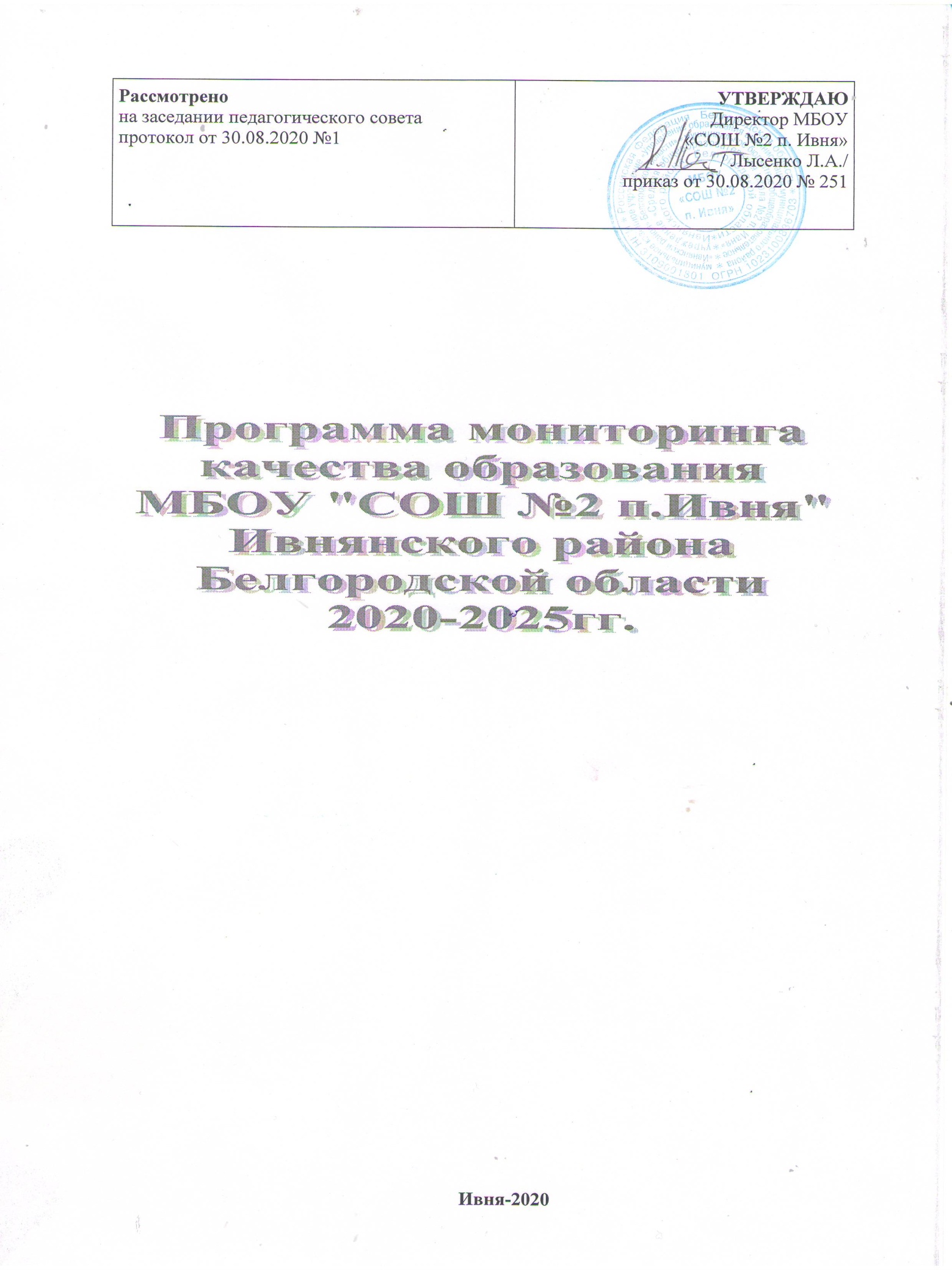 ВведениеВ соответствии с Законом РФ «Об образовании в Российской Федерации» образовательное учреждение несет ответственность за качество образования своих выпускников. В компетенции образовательного учреждения находится обеспечение функционирования системы внутреннего мониторинга качества образования в образовательном учреждении.В связи с этим администрация ОУ ставит перед собой цель: создание системы получения объективной информации об образовательных результатах в соответствии с ФГОС (ФКГОС) (в том числе - определение комплекса критериев, процедур и технологий оценки, организацию педагогического мониторинга и его использование как неотъемлемого инструмента управления качеством образования) на уровне образовательного учреждения.Программа мониторинговых исследований образовательного процесса МБОУ «СОШ №2 п. Ивня» на период 2020–2025 годы (далее – Программа) – основополагающий документ, устанавливающий приоритетные направления исcледования деятельности общеобразовательного учреждения.Программа основывается на Федеральном законе «Об образовании в Российской Федерации» от 29.12.2012 № 273-ФЗ; поправками к нему;Концепции долгосрочного социально-экономического развития РФ до 2020 года (в части образования), утвержденной распоряжением Правительства РФ от 17.11.2008 № 1662-р;Национальной доктрине образования Российской Федерации до 2025 г, утвержденной Постановлением Правительства РФ от 04.10.2000 № 751);Стратегией инновационного развития Российской Федерации на период до 2020 года, утвержденной распоряжением Правительства РФ от 08.12.2011 № 2227-р.Концепцией общенациональной системы выявления и развития молодых талантов, утвержденной Президентом РФ 03.04.2012 № Пр-827. Стратегии развития информационного общества в Российской Федерации на 2017 - 2030 годы, утвержденная указом Президента РФ от 09.05.2017 № 203;Концепции развития дополнительного образования детей в РФ, утвержденной распоряжением Правительства РФ от 04.09.2014 № 1726-р;Основах государственной молодежной политики до 2025 года, утвержденной распоряжением Правительства РФ от 29.11.2014 № 2403-р;Положении о внутренней системе оценки качества образования.Уставе общеобразовательного учреждения.Цели, задачи, предмет, методы и сроки реализации Программы определены на основе анализа программы развития школы, системы внутришкольного контроля, текущего состояния системы образования.Основополагающий подход – создание системы мониторинга, отвечающей специфике образовательного учреждения, накопленному опыту по реализации обучения, информатизации школьного образования.Паспорт программыАнализ исходного состояния качества образования в МБОУ «СОШ №2 п. Ивня» Ивнянского района Белгородской областиАналитическое обоснование программыДля современного этапа развития общества характерно становление принципиально новых приоритетов в образовательной сфере, важнейшим из которых является повышение качества образования.Концепция модернизации российского образования на период до 2025 года также определяет создание условий для повышения качества общего образования одной из основных задач образовательной политики, для достижения которой требуются системные изменения в содержании образовательной деятельности школы и управлении ею.Существующие в настоящее время в школе подходы к организации и управлению мониторингом качества образования позволяют объективно оценивать отдельные структурные элементы системы обеспечения качества образовательного процесса.Однако по-прежнему актуальной остается проблема построения системного мониторинга качества образования в ОУ, определяемого совокупностью показателей:качеством проектирования образовательной деятельности;качеством образовательного процесса;-качеством педагогических условий и ресурсного обеспечения образовательного процесса;качеством организационной культуры образовательного процесса;качеством исследовательской деятельности;качеством управления развитием человеческого потенциала;качеством результатов образовательной деятельности.Проблемно-ориентированный анализ позволил установить, что для определения качества образования в ОУ необходимы:-первых, критерии и показатели оценки качества образования;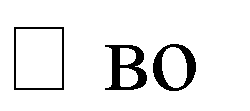 -вторых, контрольно-измерительные материалы оценки качества образования в ОУ;-третьих, работа педагогического коллектива по изучению вопроса качества образования, что позволит увидеть те направления и элементы образовательного процесса, которые следует совершенствовать;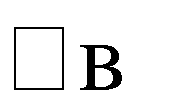 в-четвертых, системная работа в данном направлении. Разработанная программа направлена на создание механизмов устойчивого развития новой модели мониторинга качества образования в образовательном учреждении, обеспечивающей образование, соответствующее социальному и региональному заказам; предполагает системную организацию управления качеством образования и определяет важнейшие психолого- педагогические условия, обеспечивающие его успешность.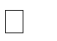 Под качеством образования понимается такая совокупность его свойств, которая обуславливает его приспособленность к реализации социальных целей по формированию и развитию личности в аспектах ее обученности, выраженности социальных, психических и физических свойств.Управление качеством образования – системное, скоординированное воздействие, как на образовательный процесс, так и на комплекс других связанных с ним основных, управленческих и поддерживающих процессов с целью достижения наибольшего соответствия параметров функционирования образовательной системы, ее социальных и педагогических результатов установленным и предлагаемым требованиям, нормам, стандартам и ожиданиям.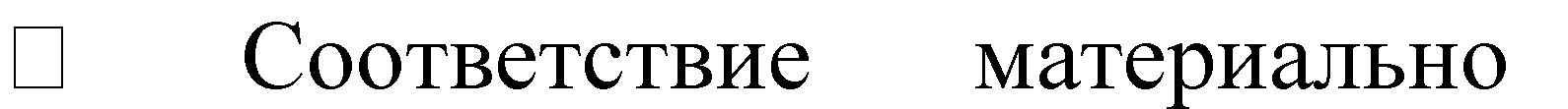 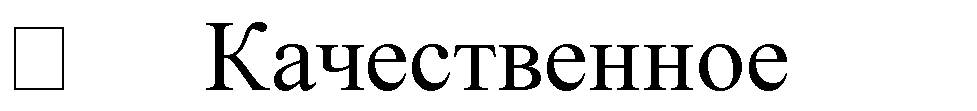 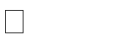 Характеристика понятия качества образования на различных уровняхМониторинг представляет собой систему сбора, обработки, хранения и распространения информации о состоянии образовательной системы или отдельных ее элементов.Мониторинг - специально организованное, целевое наблюдение, постоянный контроль и диагностика состояния на базе существующих источников информации, а также специально организованных исследований и измерений.Мониторинг качества образования позволяет осуществлять оценку динамики ключевых составляющих качества образования, включая качество основных и управленческих процессов, качество участников образовательного процесса, качество содержания образования, качество реализации программ начального, основного и среднего общего образования.При разработке модели мониторинга качества образования за основу взяты следующие оценочные показатели:обучающихся по базовым образовательным программам;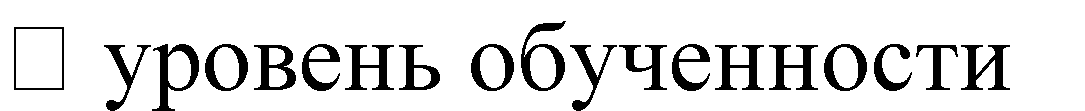 уровень обученности обучающихся по образовательным программам профильного и углубленного уровня (по факту наличия);обучающихся;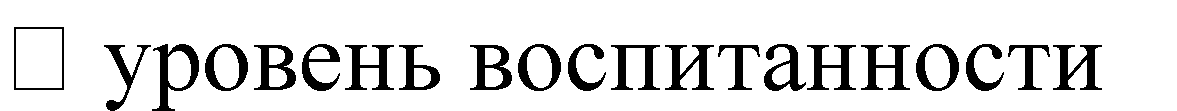 обучающихся;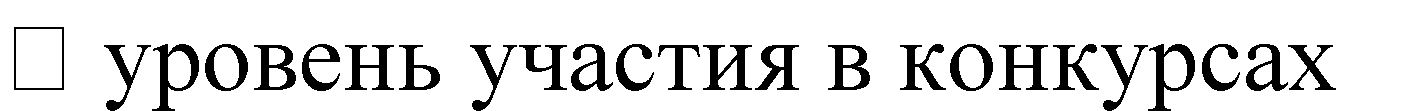 скников в высшие учебные заведения;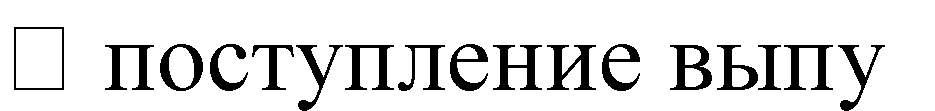 обучающихся;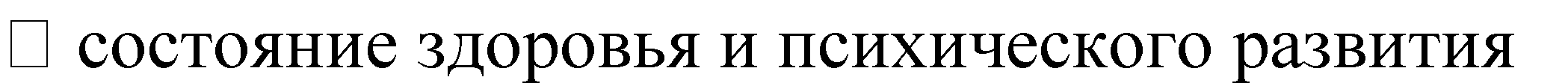 обучающихся.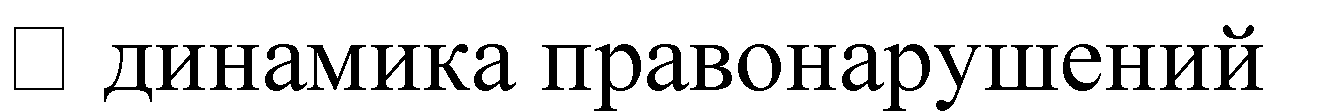 Наряду с показателями личной результативности обучающихся (обученность, воспитанность, развитость, сохранение физического и психического здоровья) используются системные показатели организации образовательного процесса, функционирования и развития образовательного учреждения: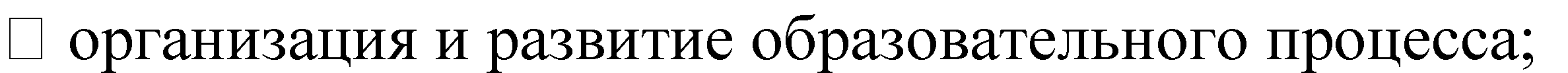 формы обучения в школе;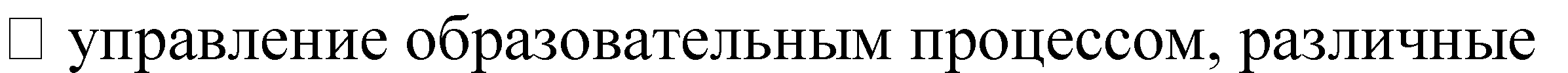 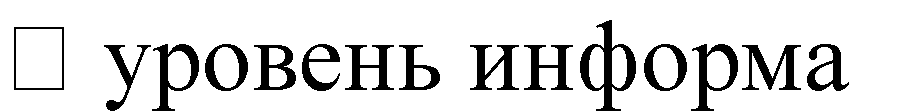 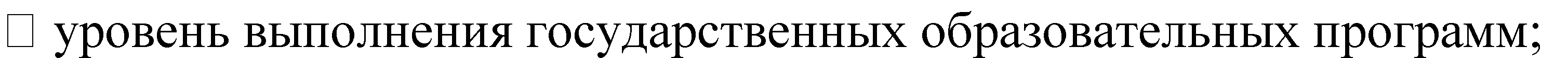 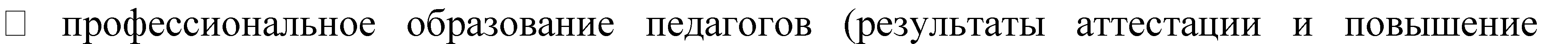 квалификации педагогов);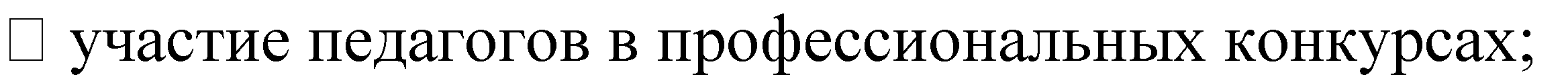 тизации обучения и управления;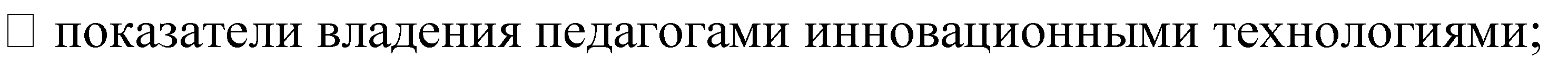 -технической и учебно-материальной базы (показатели оснащенности кабинетов, спортивного зала, фонд библиотеки, учебно- методические комплекты по предметам обучения).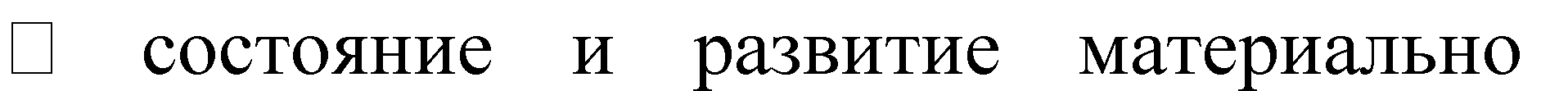 Объекты мониторингаОбъектами мониторинга выступают:профессиональная компетентность педагогов, их деятельность по обеспечению требуемого качества результатов образования;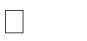 участие педагогов в работе экспериментальных площадок;качество организации образовательного процесса;материально-техническое обеспечение образовательного процесса;инновационная деятельность;комфортность обучения;адаптация обучающихся 5, 10 классов;доступность образования;система дополнительных образовательных услуг;организация питания;состояние здоровья обучающихся;воспитательная работа;финансовое обеспечение;открытость деятельности.Способы и каналы получения информации:анализ статистических данных;анкетирование; тестирование,экспертное оценивание;анализ документов;диагностические методики и процедуры.Критерии оценки качества образовательной деятельностиКритерии системы оценки качества образования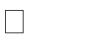 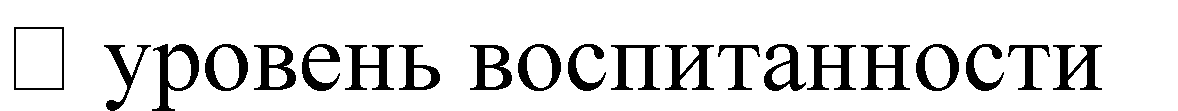 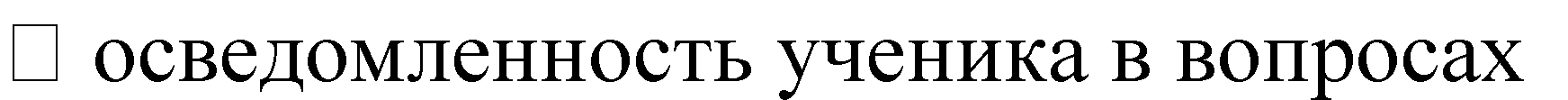 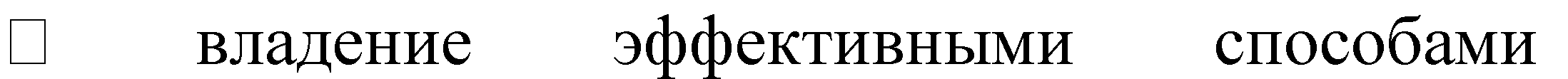 Показатели для педагоговЦели программыКонечная цель программы: создание механизмов устойчивого развития качественно новой модели мониторинга качества образования в образовательном учреждении, обеспечивающей образование, соответствующее социальному и региональным заказам.Цели программы: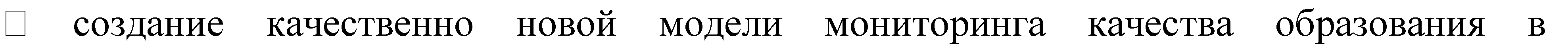 образовательном учреждении, адаптированной к условиям функционирования школы и выявленным проблемам, обеспечивающей образование, соответствующее социальному и региональному заказам: достижение обучающимися ОУ качества образования, удовлетворяющего социальным запросам;-воспитательным процессом;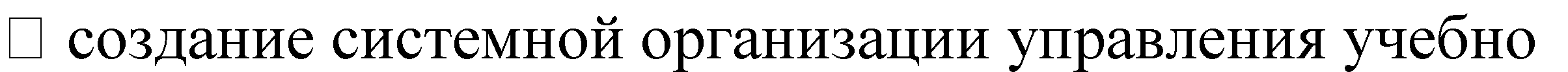 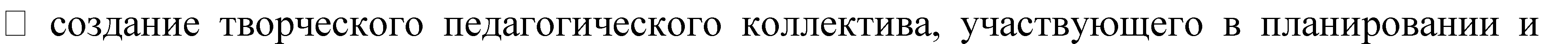 разработке программ мониторинговых исследований.Основные направления, задачи и этапы реализациикомплексно-целевой программыРазработка модели мониторинга качества образования в образовательном учреждении.Разработка плана действий в ходе реализации программы по основным направлениям деятельности образовательного учреждения: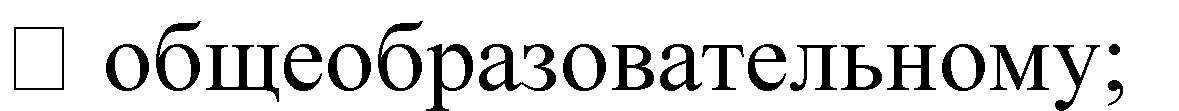 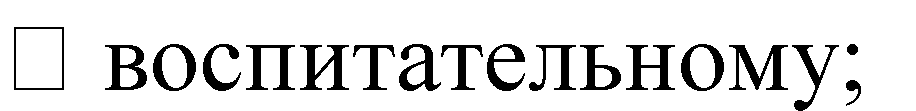 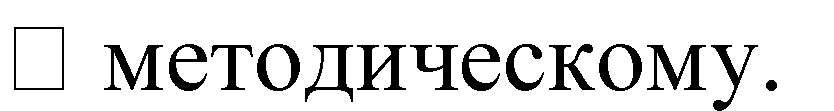 Корректировка содержательной, организационной и управленческой сторон в процессе реализации программы.Задачи программы: качества образования в школе;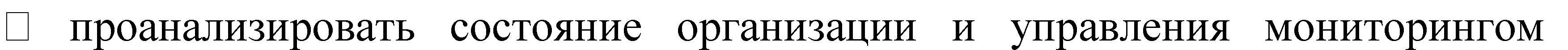 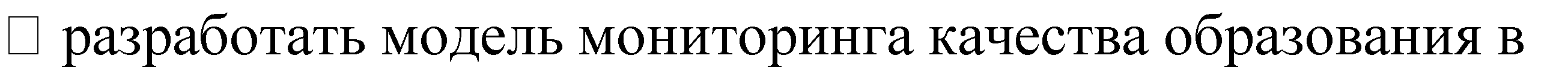 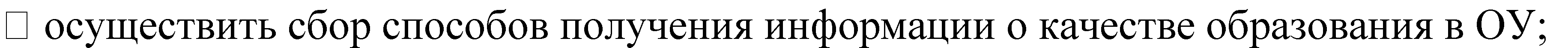 качества образования в ОУ;-методические документы для обеспечения мониторинга-экспертную	систему	для	сведения,	обобщения,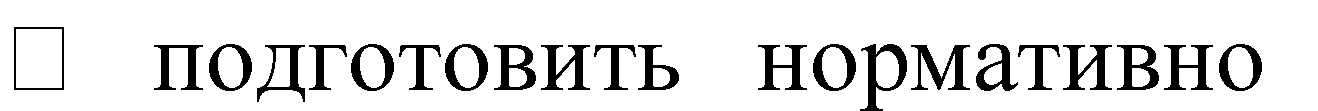 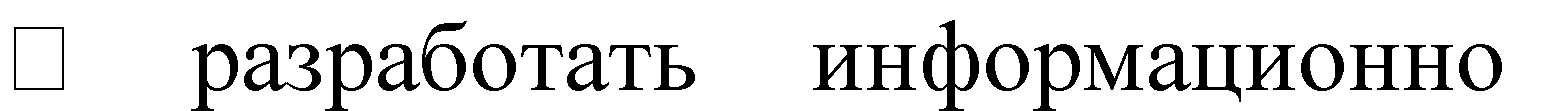 классификации и анализа информации мониторинговых исследований; образовательном учреждении"».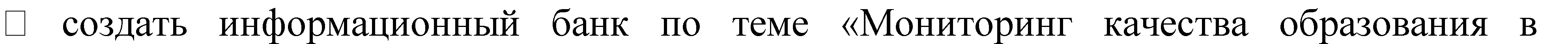 Организация и контроль выполнения ПрограммыКоординируя и контролируя выполнение Программы, администрация ОУ; предложения на педагогический совет по его корректировке;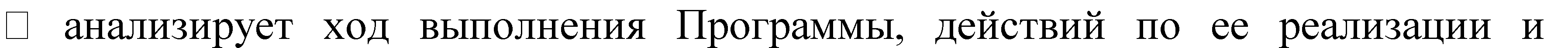 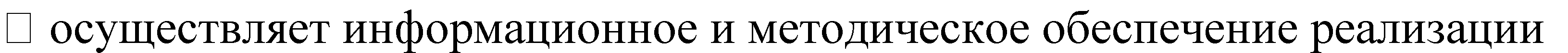 вносит Программы;троль	выполнения	программы	в	соответствии	с	планом внутришкольного контроля.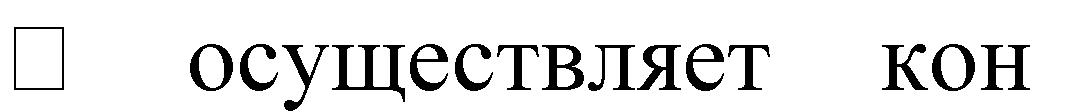 Приказом директора ОУ назначаются ответственные:учителя-предметники,	классные	руководители,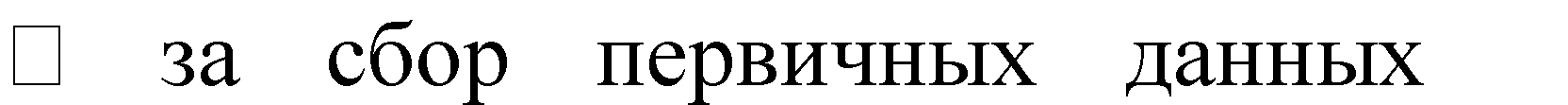 социальный педагог, психолог;данных – руководители ПК и МО учителей-предметников, классные руководители, социальный педагог;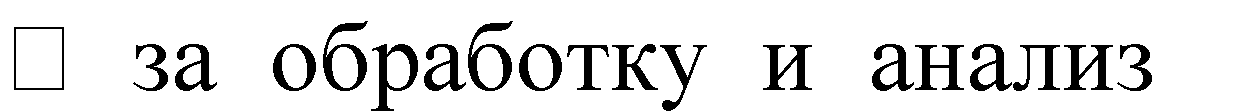 координаторы (заместители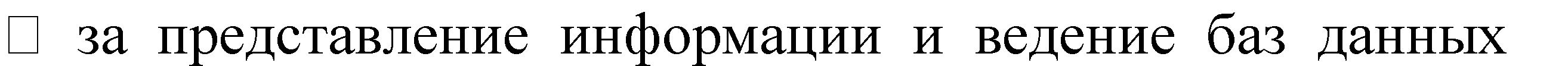 директора).Организационное обеспечение выполнения программы включает в себя: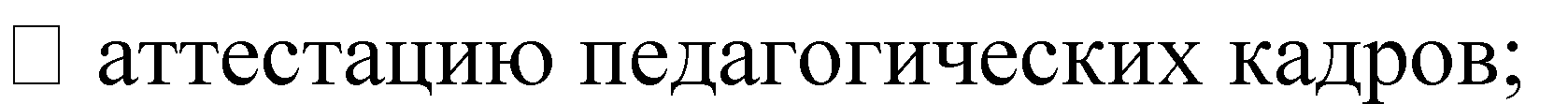 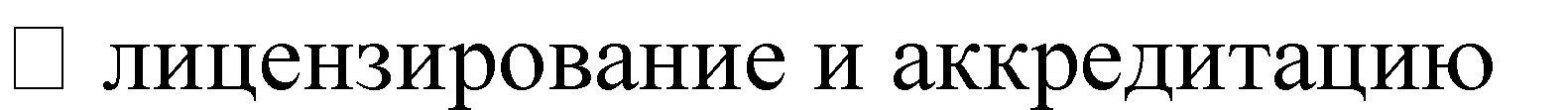 (возможно профильного) обучения; ОГЭ, ЕГЭ и региональных тестирований обучающихся;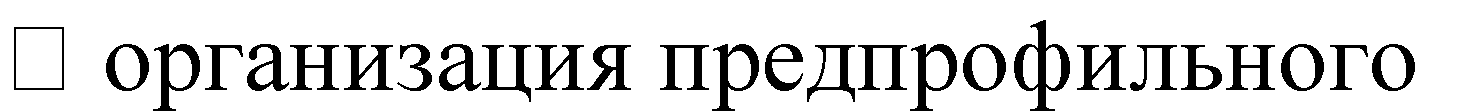 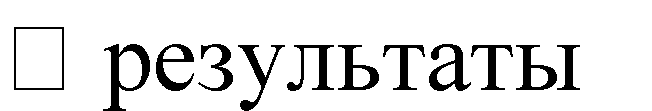 ты в ОУ.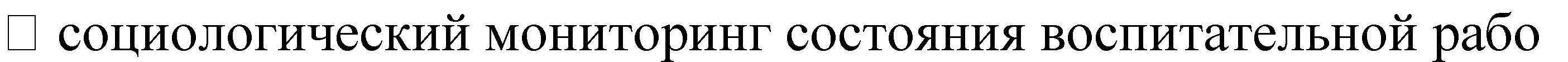 Организационное и функциональное обеспечение программы:1. Функции директора ОУ, заместителей директора: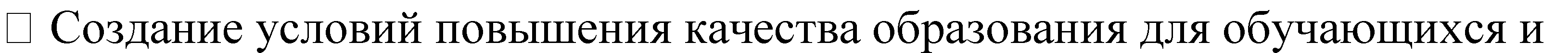 результативности образовательного процесса;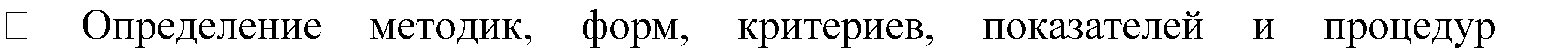 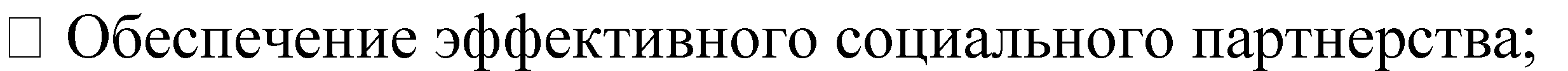 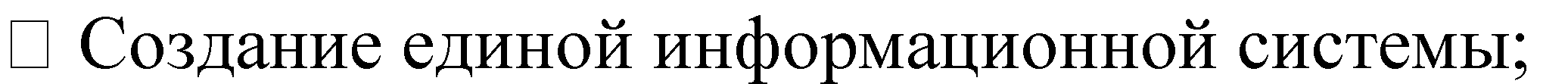 общественности по вопросам качества образования. 2. Функции учителя: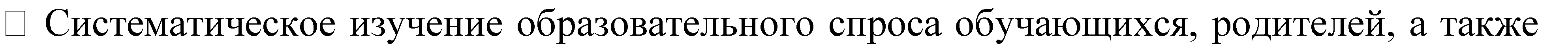 педагогов;оценки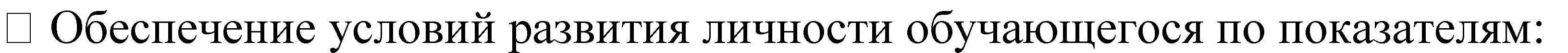 -обученность;- обучаемость;-уровень сформированности основных универсальных учебных навыков;-личностный рост;вательного процесса по установленной циклограмме и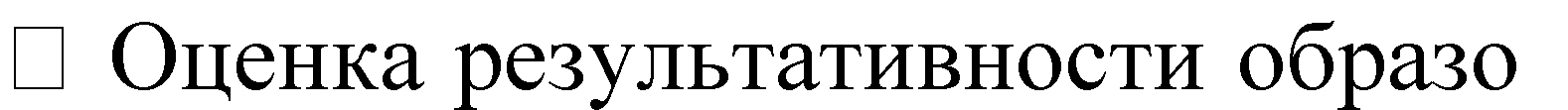 технологии мониторинга;результатов учебного процесса по предмету;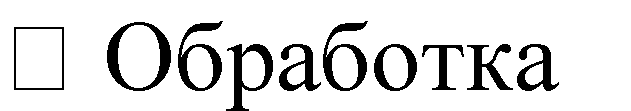 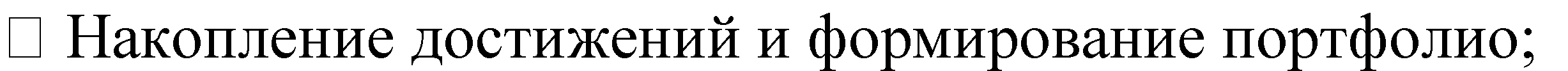 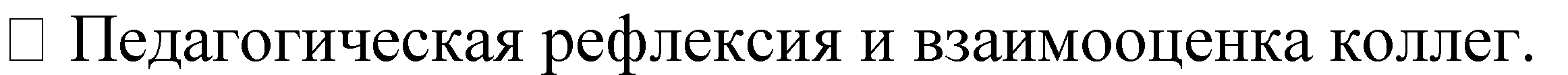 Функции классного руководителя:-предметников, учащихся и родителей при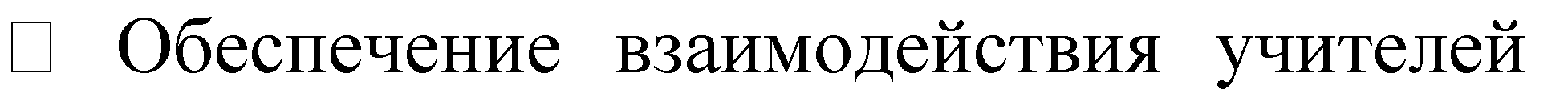 проведении мониторинга результатов учебного труда классного коллектива;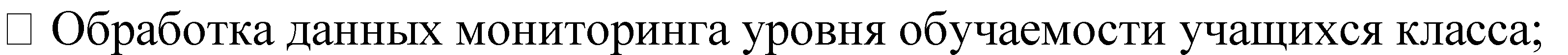 индивидуальной карты результативности учебного процесса;холога.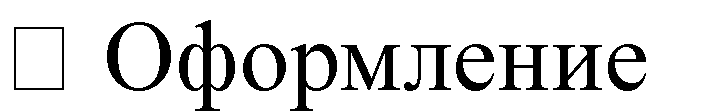 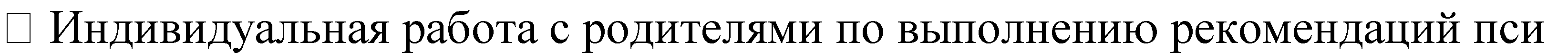 Функции социального педагога и психологапсихологического сопровождения мониторинга качества образовательного процесса посредством проведения консультаций, тренингов, индивидуальных и групповых занятий, направленных на профилактику и предупреждение нежелательных явлений, которые отражаются на качестве образовательного процесса.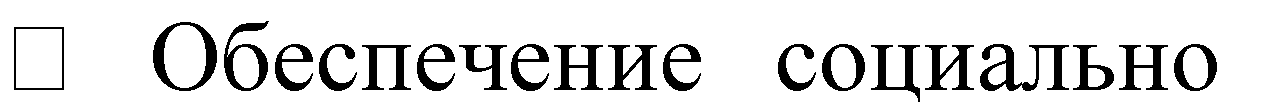 Функции ученика:Развитие стремления к самопознанию, самовоспитанию, саморазвитию, самореализации и самопрезентации;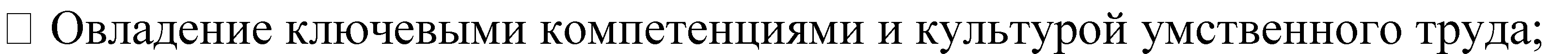 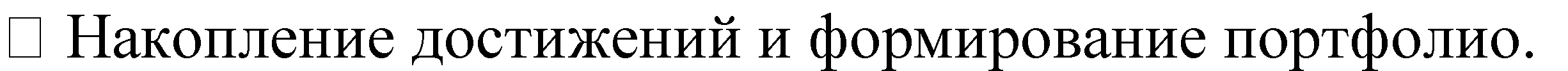 Функции родителей:в	семье,	обеспечивающих	физическое,	нравственное	и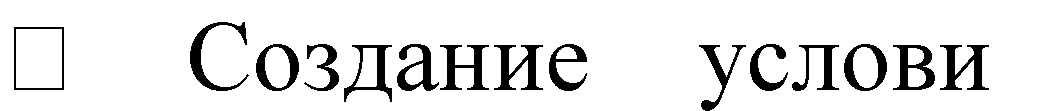 интеллектуальное развитие личности ребенка;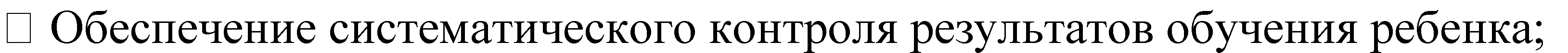  классного руководителя;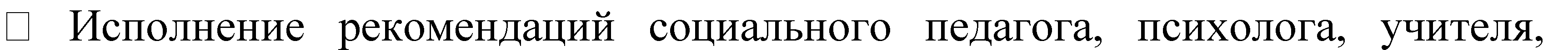 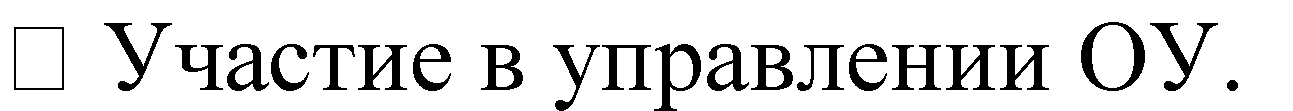 Мероприятия по реализации целей и задач программы мониторинга планируются и осуществляются на основе проблемного анализа образовательной системы ОУМатериально-техническая базаДля развития материально-технической базы предполагается:-материальной	базы	(учебно-лабораторного	оборудования, компьютерной и технологической базы);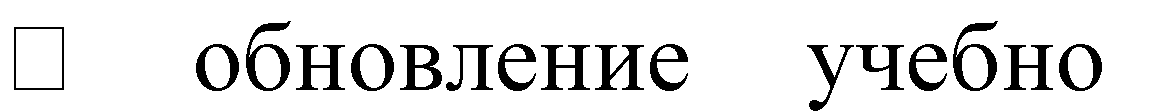  учебных кабинетов и библиотеки;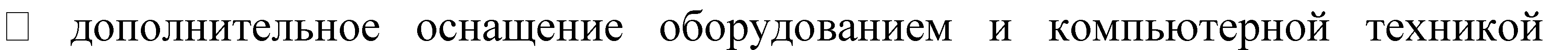 онт и дополнительное оснащение спортивного зала;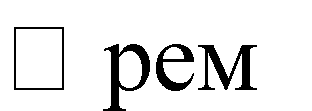 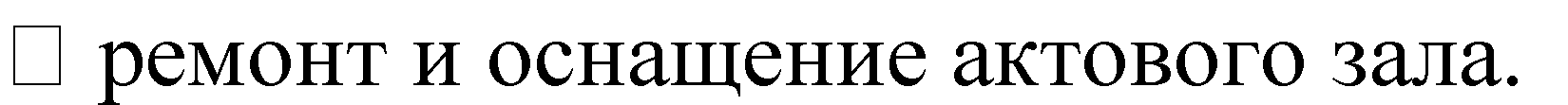 Объемы и источники финансирования ПрограммыФинансирование Программы осуществляется за счет бюджетных средств.Этапы реализации программы Аналитическо-проектный (2020 – 2021г.г..) Основные виды деятельности:Анализ состояния организации управления мониторингом качества образования в школе;Изучение нормативных документов, научной и методической литературы по теме;Мотивация субъектов образовательного процесса на осуществление мониторинговых исследований;Разработка модели мониторинга качества образования: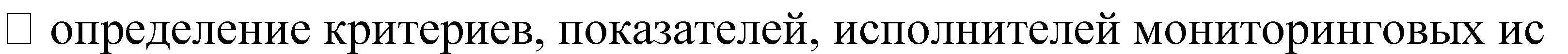 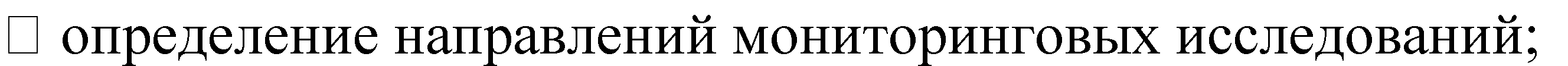 следований; ение сбора способов получения информации о качестве образования;исследований, обработки, хранения, представления информации (методики, тестовые комплексы, анкеты, бланки и т.д.)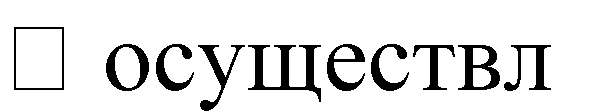 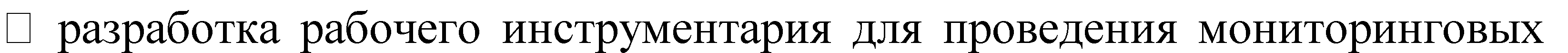 Подготовка нормативно-методических документов и материалов для обеспечения функционирования мониторинга качества образования.Основной (2021-2024гг.)Основные виды деятельности: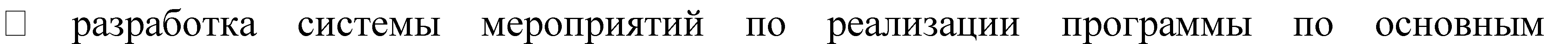 направлениям деятельности образовательного учреждения;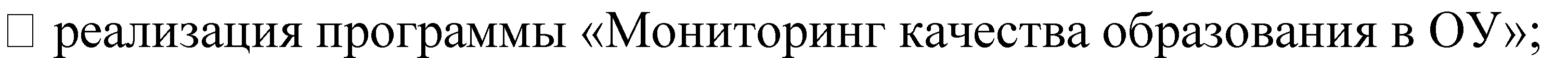 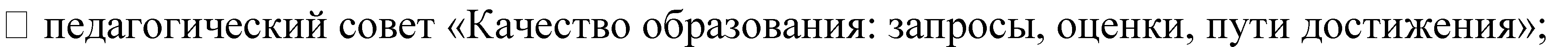 реализации программы;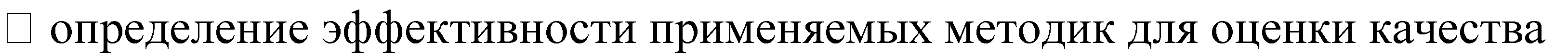 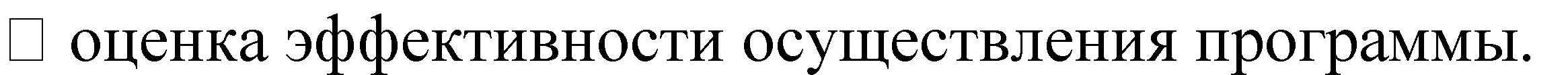 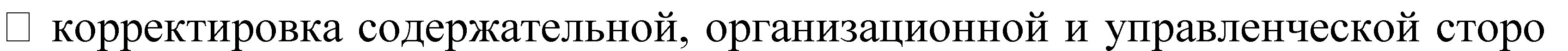 в процессе образования;Обобщающий (2024 - 2025 гг.)Основные виды деятельности:информации;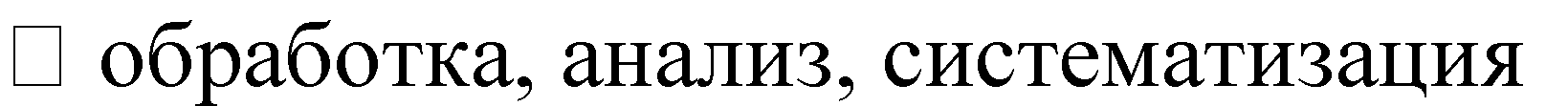 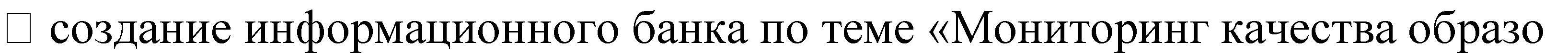 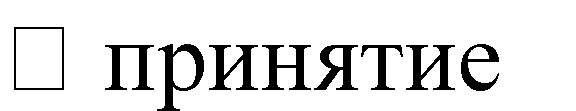 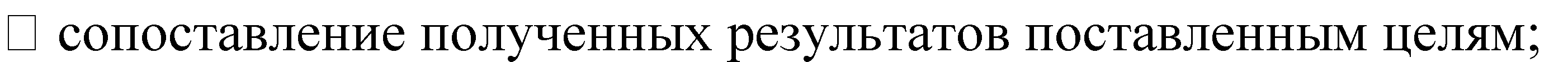 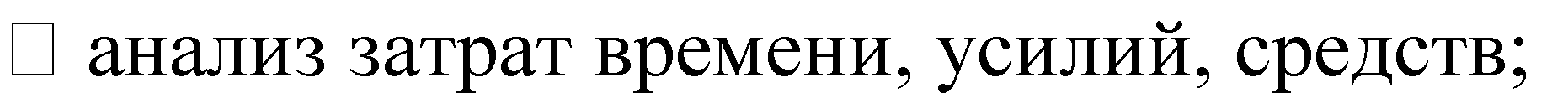 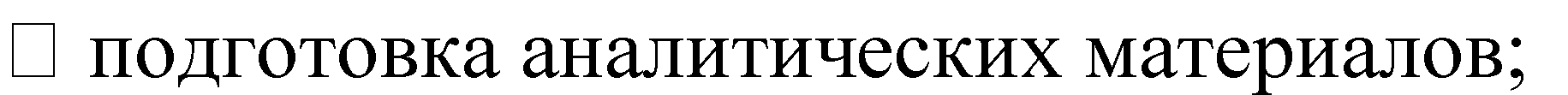 вания ОУ»; управленческих решений по результатам оценки качества образования;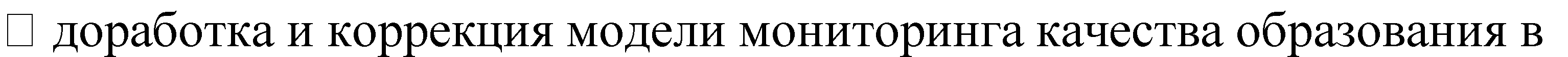 Календарный план реализации основных направлений ПрограммыОжидаемые результаты-мотивационного поля для реализации идеи мониторинга качества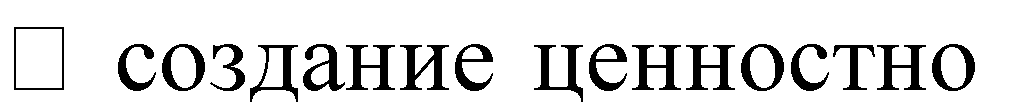 образования;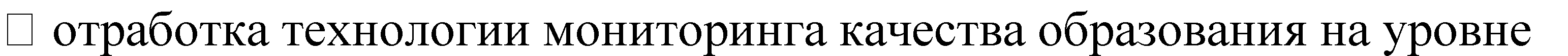 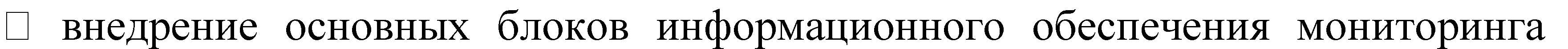 образования;ОУ;качества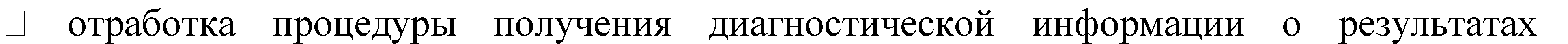 обученности,	состояния	здоровья	учащихся,	профессионализма	педагогических	и руководящих кадров;и результатов работы как в целом по школе, так и по отдельным методическим объединениям;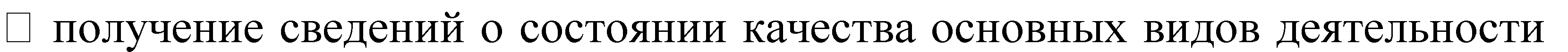 образования;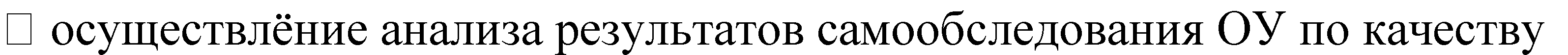 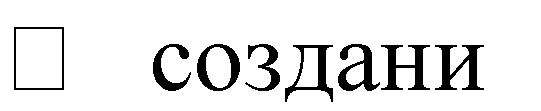 е банка данных по результатам мониторинговых исследований качества образования;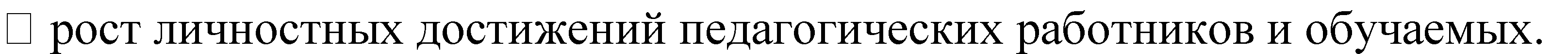 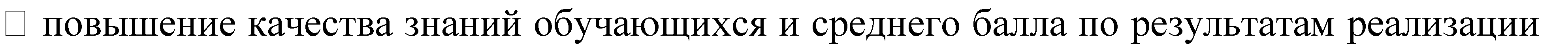 образовательных программ.Карта мониторинга	В	Программу	мониторинга включены вариативные	содержательные	блоки, обусловленные субъектами, объектами  образовательного процесса и их взаимодействием:Социальный мониторинг:Сведения о родителях обучающихся.Сведения об обучающихся.Сведения о педагогах.Сведения о профессиональном самоопределении выпускников.Исследования удовлетворенности образовательным процессом.Мониторинг качества образования:Данные даются в динамике за 3-5 лет.Мониторинг достижений учеников в процессе усвоения ими содержания образования (включая проявление творческих способностей).Карты учета продвижения учащихся (мониторинг на уровне учителя, методического объединения учителей):а) в изучении отдельных предметов; б) в области ресурсосбережения.Охват учащихся творческой деятельностью, число занятий, проведенных с учащимися в текущем учебном году в системе внеклассной работы.Число учителей, использующих в образовательном процессе авторские программы, методики, технологии, курсы.Внедрение в ОУ инновационных идей, проводимые эксперименты.Материально-техническая, ресурсная обеспеченность учебно-воспитательного процесса, внеклассной и внешкольной работы (библиотека, ТСО, оснащенность учебным оборудованием кабинетов: химии, биологии, физики, спортзалов, информатики).Использование в ОУ новых технологий обучения, учебных приборов и оборудования.Рациональность учебной нагрузки педагогов, уровень учебной нагрузки учащихся в неделю, возможные причины превышения допустимой нагрузки, работа ОУ по предотвращению этого.Исследование развития кадровых ресурсов:уровня мотивации учителей и учащихся к развитию и саморазвитию;уровня профессиональной компетенции педагогов;степени совпадения необходимого и фактического охвата педагога различными формами повышения квалификации учителей;степени удовлетворенности педагогов своей работой и учащихся свое учебой, организацией их труда;2.10. Текучесть кадров.Мониторинг результатов учебных периодов по классам (по факту по параллелям):Итоги успеваемости во 2-11 классах за четверть (полугодие).Данные об обучающихся, закончивших учебный период с одной оценкой «3».Сведения о состоянии успеваемости учащихся 2-11 классов по итогам учебного периода (год).Анализ результатов выполнения учащимися диагностических контрольных работ разного уровня.Динамика статистических данных по 2-4; 5-11 классам.Графики качества образования (предметно-информационная составляющая) во 2-11 классах.Государственная итоговая аттестация выпускников 9 и 11 классов.Анализ посещаемости уроков учениками (в том числе по болезни и другим причинам).Неуспевающие / группа риска.Анализ достижений учащихся во внеурочной деятельности.Мониторинг результатов участия школьников в муниципальных, региональных, олимпиадах, конференциях, конкурсах, турнирах различного вида, мероприятиях по ресурсосбережению.Мониторинг поступления выпускников ОУ в вузы;Психологический мониторинг фиксирует развитие интеллекта учащихся и факторы личностного характера (психологический портрет каждого ученика).Мониторинг физического развития и состояния здоровья обучающихся.Мониторинг	социально-профессиональной	и	психолого-педагогической компетентности педагогов.программы,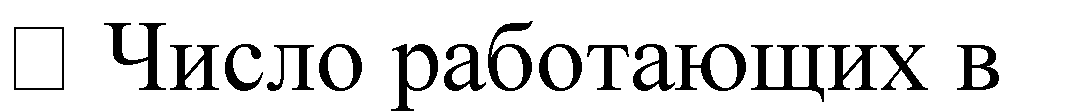 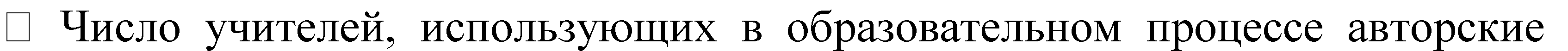 методики, технологии, курсы.ОУ программ повышенного уровня.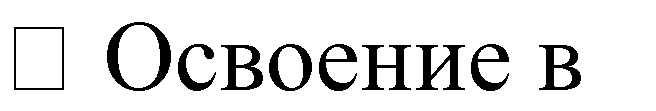 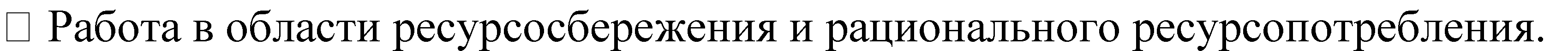 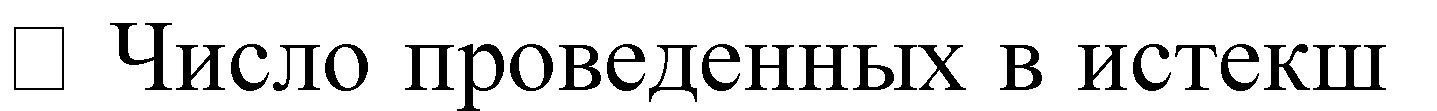 ем учебном году (планируемых в текущем) методических семинаров в масштабе школы, района, региона.ОУ методического характера,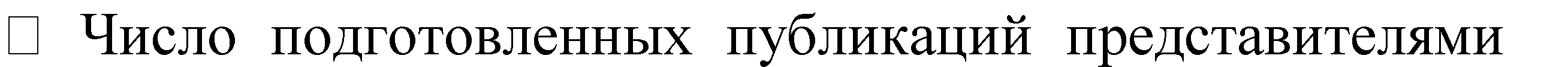 материалов с обобщением опыта лучших учителей.8.2. Мониторинг эффективности деятельности учителя по различным направлениям: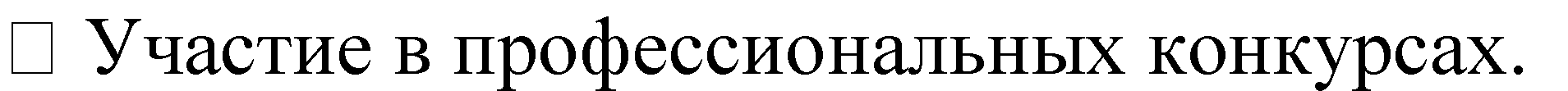 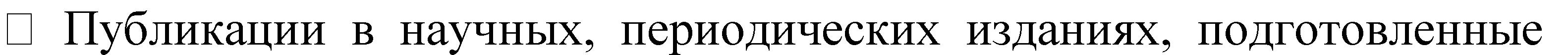 ОУ.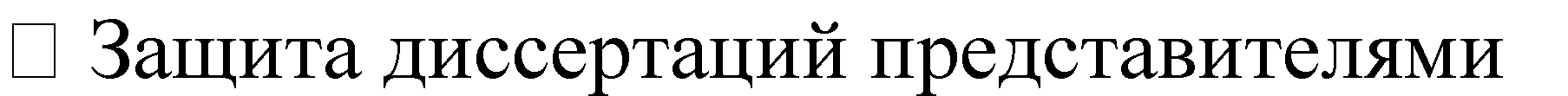 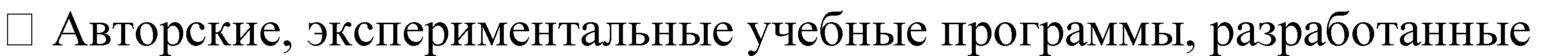 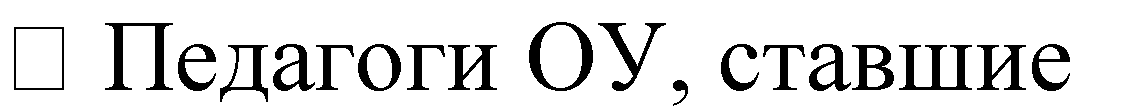 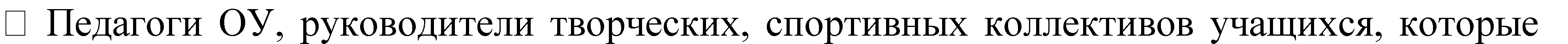 ОУ.членами региональных комиссий.представителями педагогами ОУ.стали в течение последних трех лет лауреатами, дипломантами разных конкурсов, соревнований.ОУ, которым присуждены государственные, международные, общественные премии, гранты.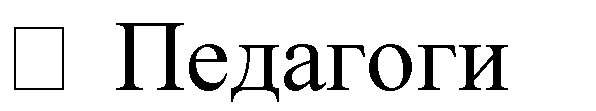 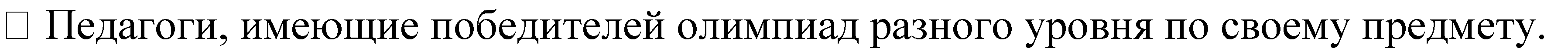 Название программыПрограмма	мониторинга	качества	образования	вМБОУ	«СОШ	№2	п.	Ивня»   Ивнянского	района Белгородской области на период 2020 – 2025гг.Назначение программыПрограмма	является	организационно–правовойосновой функционирования общеобразовательного учрежденияОснования разработки программыФедеральный закон «Об образовании в Российской Федерации» от 29.12.2012 № 273-ФЗ; поправки к нему;Концепция долгосрочного социально-экономического развития РФ до 2020 года (в части образования), утвержденная распоряжением Правительства РФ от 17.11.2008 № 1662-р;Национальная доктрина образования Российской Федерации до 2025 г, утвержденная Постановлением Правительства РФ от 04.10.2000 № 751);Стратегия инновационного развития Российской Федерации на период до 2020 года, утвержденная распоряжением Правительства РФ от 08.12.2011 № 2227-р.Концепция общенациональной системы выявления и развития молодых талантов, утвержденная Президентом РФ 03.04.2012 № Пр-827. Стратегии развития информационного общества в Российской Федерации на 2017 - 2030 годы, утвержденная указом Президента РФ от 09.05.2017 № 203;Концепция развития математического образования в Российской Федерации, утвержденная распоряжением Правительства РФ от 24.12.2013 № 2506-р;Концепция развития дополнительного образования детей в РФ, утвержденная распоряжением Правительства РФ от 04.09.2014 № 1726-р;Основы государственной молодежной политики до 2025 года, утвержденные распоряжением Правительства РФ от 29.11.2014 № 2403-р;Стратегия развития воспитания в РФ на период до 2025 года, утвержденная распоряжением Правительства РФ от 29.05.2015 № 996-р;Федеральные государственные образовательные стандарты дошкольного образования, начального общего, основного общего 4 и среднего общего образования;Положение о проведении мониторинга качества образовательного процесса;Устав ОУ.РазработчикиПрограммыЛысенко Л.А., директор ОУШарапова И.В., заместитель директораМелихова И.В., заместитель директораИсполнителиреализации ПрограммыУчастники образовательного процессаЦель программыСоздание механизмов устойчивого развития качественно новой модели мониторинга оценки качества образования в школе, обеспечивающей образование, соответствующее социальному и региональному заказам.ЗадачиПроанализировать состояние организации и управления мониторингом оценки качества образования в школе.Изучить опыт и достижения науки и практики в области построения и применения систем мониторинга в иных образовательных учреждениях РФ.Разработать модель мониторинга качества образования в образовательном учреждении.Осуществить отбор, адаптацию и проектирование оценочно-критериальных комплексов, методик и способов получения информации о качестве образования в образовательном учреждении.Подготовить нормативно-методические документы для обеспечения мониторинга качества образования в образовательном учреждении.Создать информационный банк по теме “Мониторинг качества образования в образовательном учреждении”.Повысить уровень информированности заказчиков, потребителей и участников образовательного процесса о качестве образования в ОУ.Сроки реализации2020-2025 годыПеречень основных направлений программыСоздание условий для повышения качества образования в школе.Создание условий и механизмов для перехода к качественно новой модели мониторинговых исследований в образовательном учреждении.Разработка модели и плана мониторинга качества образования.Разработка методических материалов по использованию мониторинговых исследований в работе по повышению качества образования.Ожидаемые результатыПоложительная динамика качества образования обучающихся образовательного учреждения, удовлетворяющее социальным запросам.Создание системной организации управления учебно-воспитательным процессом.Создание Службы мониторинга.Выявление сильных и слабых сторон образовательной системы и на этой основе определение приоритетов ее развития.Основания для разработки программыВ условиях проведенного в образовательном учреждении анализа действующих подходов к организации и управлению качеством образования выявленыпротиворечие и проблемы.ПротиворечияМежду государственным заказом на создание условий для повышения качества образования в ОУ и отсутствием в настоящее время в ОУ единой системы, позволяющей объективно оценивать все структурные элементы качества образования, своевременно осуществлять корректировку и прогнозирование развития образовательного учреждения.Между заявленным в ФГОС подходами к оценке эффективности системы образования на разных уровнях и отсутствием в школе практики реализации новых подходов к оценке качества образования на уровне образовательногоучреждения.ПроблемыИзменение системного подхода к управлению качеством образования в образовательном учреждении в связи с переходом на НСОТ и внедрением ФГОС на уровне НОО и ООО.Недостаточная работа по мотивации всех участников образовательного процесса на его качество: обучающихся, учителей, родителей.Незначительность изменений на протяжении нескольких лет в качественных показателях успеваемости обучающихся в образовательном учреждении.В образовательном учреждении слабо проработан рабочий инструментарий, позволяющий оценить качество образования. Необходимость внедрения компьютерных технологий мониторинга.Составляющие качества образованияНа уровне ОУНа уровне учителяНа уровне ученикаКачество условий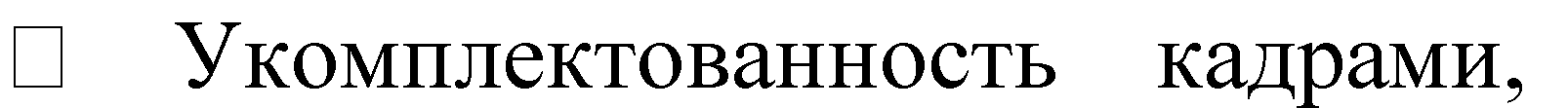 своевременное прохождение курсов повышения	квалификации, аттестация.Соответствие современным   требованиям 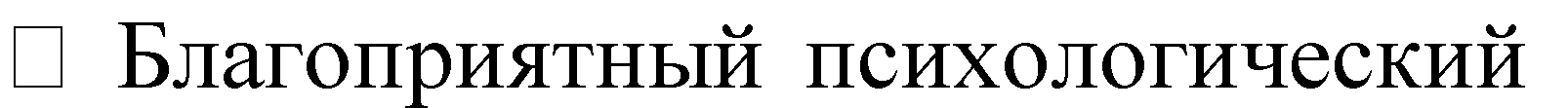 климат.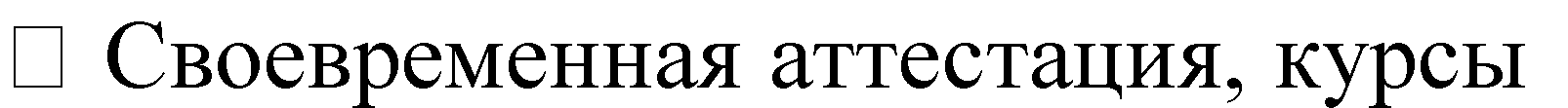 повышения квалификации.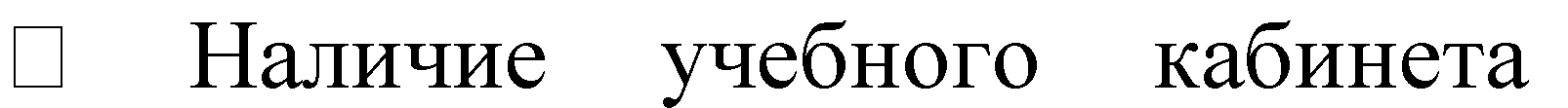 отвечающего	современным требованиям.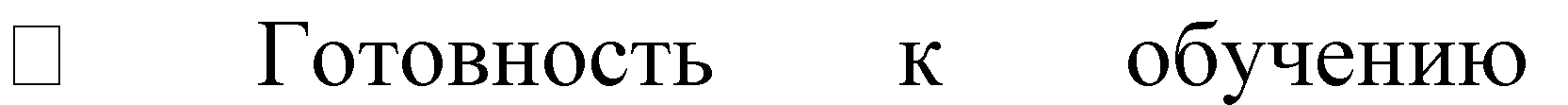 (обеспечение учебниками, состояние здоровья,	психологическая готовность).Качество процессовосуществлениеобразовательного	процесса (дозировка д/з, количество контрольных работ, расписание, регламент работы).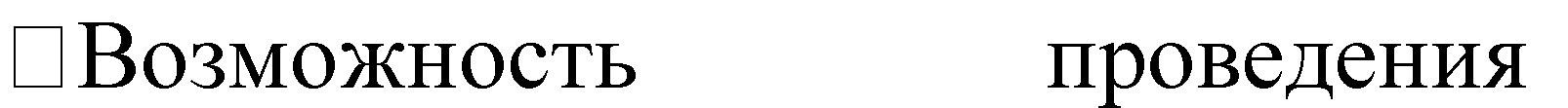 стажировок, методических дней, сетевого взаимодействия в рамках диссеминации положительного опыта по обеспечению качества образования.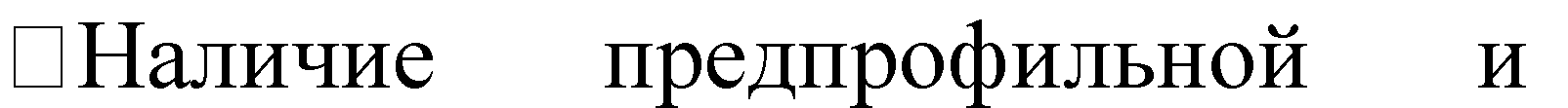 профильной подготовки. индивидуальные	особенности школьника, способности и потребности детей; учителя придерживаться гуманистического принципа воспитания.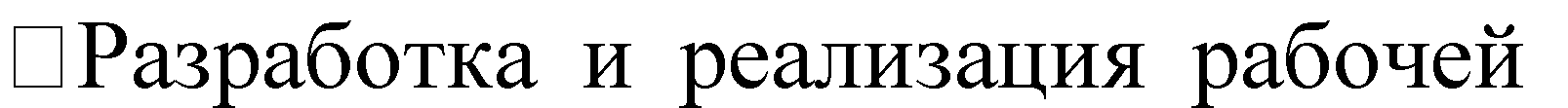 программы, создание авторских программ	и	разработка методических рекомендаций.Создание	собственных мультимедийных продуктов.Распространение передового педагогического	опыта (выступление на методсоветах, педсоветах, МО, публикации в СМИ).Востребованность предмета в ходе итоговой аттестации.Хорошее качество образования, связанное с профессиональной позицией и самоощущением учителя.Активность	на	уроке, комфортность.Возможность	самореализации, творческая активность.дополнительное	обучение расширяющее предмет.Качество результатовПоказатели внешней аттестации не ниже областного уровня, 100% успеваемость.Доля	об	обучающихся принимающих активное участие в предметных			олимпиадах, конкурсах, фестивалях.Наличие	выпускников закончивших школу с отличием (а также с золотой и серебряной медалями).Количество обучающихся на входе и выходе (отсутствие«отсева»).100%	успеваемость, показатель качества знаний в зависимости от сложности предмета (стабильность или положительная динамика).Отсутствие жалоб   со стороны родителей, положительное отношение обучающихся к предмету.	Положительная динамика или стабильность результатов итоговой аттестации.% обучающихся активно принимающих	участие	в олимпиадах,		конкурсах, исследованиях различного уровня.Успеваемость по всем предметам, наличие хороших и отличных оценок.Высокие показатели внешней аттестации (ОГЭ, ЕГЭ) позволяющие продолжить обучение в других учебных заведениях.Результативное участие в конкурсах,	олимпиадах, исследованиях различного уровня.         Портфолио собственных достижений.Использование полученных знаний, умений и навыков в повседневной жизни.Возможность	в	будущем достигнуть успехов в карьере,достигнуть цели, поставленной в жизни.КритерииПоказатели1. Качество управленческогопроцессаЭффективность организационной модели лицея.Эффективность общественного самоуправления.2. Качество ресурсного обеспеченияСохранение и расширение МТБ: службы сроки школьного имущества, полнота укомплектованности мебелью, учебниками, расходными материалами, рациональное использование столовой, спортзала, спорт-площадки, пришкольного участка, эффективность использования компьютерного оборудования.Привлечение средств на развитие ОУ: рациональное использование	бюджетных	средств,	привлечение материальных, учебно-методических, информационных ресурсов со стороны.3. Качество учебного плана и образовательных программРациональность учебного плана: сбалансированность компонентов, учет потребностей обучающихся, родителей и общественности, практико-ориентиро- ванность.Эффективность учебных программ: преемственность и согласованность содержания программ по годам обучения и предметным областям, наличие специалистов по каждому предмету, полное учебно- методическое обеспечение, вариативность курсов по выбору, сопровождение предпрофильного (по факту профильного) обучения, подготовки к ОГЭ, ЕГЭ.4. Качество достиженийобучающихсяВысокие учебные достижения учащихся : стандартных контрольных срезов, результаты контрольных работ, результаты ОГЭ, ЕГЭ, количество медалистов, количество призеров и победителей предметных олимпиад, конкурсов разного уровня.Высокие внеучебные достижения обучающихся: участие в кружках по интересам и спортивных секциях, количество победителей конкурсов и спортивных соревнований, участие в социальных проектах разного уровня, продолжение обучения старшеклассников.5. Качество педагогического коллектива как команды1. Активность педагогического коллектива как команды: участие в педагогических форумах, конкурсах педагогического мастерства, НПК, социальных проектах, высокий процент учителей с высшейкатегорией, индивидуальные достижения учителей.6. Качество школьнойкультуры и психологического климатав образовательномучреждении1. Высокий уровень безопасности и здоровьесбережения обучающихся: работа по сохранению контингента обучающихся и педагогов, высокие показатели исследований по проблемам физического и психического здоровья обучающихся, высокиепоказатели	исследований	по	состоянию психологического климата школы.Ценностно-смысловая компетентность:мотивациик учебе;умение выбирать целевые и смысловые установки для действий и поступков, принимать решения.Общекультурная компетентность:познания;организации своего досуга;учащихся;Общекультурная компетентность:осведомленность ученика в вопросах познания;владение	эффективными	способами организации своего досуга;уровень воспитанности учащихся;Информационная компетентность:умение	самостоятельно	добывать,анализировать	и	отбирать	информацию, сохранять и передавать ее;Коммуникативная компетентность:эмоциональная отзывчивость, эмпатия, толерантность;овладение конкретными навыками,поведенческими реакциями, умением решать конфликтные ситуации;сформированность навыков работы в группе, выполнение различных социальных ролей в коллективе;умение представлять себя.Социальная компетентность:сформированность навыков самоуправления;сформированность гражданских качеств;осведомленность в области социально-трудовой сферы, сферы семейных отношений, в вопросах экономики и права.Компетентность личностного самосовершенствования:знания и умения применить навыки здорового образа жизни;сформированность	психологической грамотности, культуры мышления и поведения;степень	комфортности	школьника	в образовательной среде.Учебно-познавательная компетентность:знания и умения целеполагания, планирования, анализа, рефлексии, самооценки;владение креативными навыками продуктивной деятельности.Профессиональнаяпоисковая и исследовательскаяактивность:повышение квалификации и профессиональная переподготовка в течение отчетного периода (при этом аттестация должна учитывать разнообразные, в т. ч. и нецентрализованные формы повышения квалификации, в частности, в рамках сетевого взаимодействия с инновационными школами, участие в мастер-классах, конференциях, круглых столах и т. д.);участие в муниципальных, региональных и всероссийских профессиональных конкурсахВладение инновационнойдеятельностью:обобщение и распространение собственного педагогического опыта на различных уровнях (проведение собственных мастер-классов, выступления на семинарах, конференциях, круглых столах и др.);наличие авторских публикаций (статей в периодике и др.) по разрабатываемой проблематике;отзывы ведущих специалистов, являющихся экспертами в области данной проблематики.Дидактико-методическая компетентность:соответствие	методических	приемов	образовательным задачам;адаптированность методических приемов и средств к возрастными	и	индивидуально-психологическимособенностям школьников.Коммуникативная компетентность:организация команды с варьированием позиции партнерства и лидерства участников образовательного процесса;моделирование эффективного для образовательных и воспитательных целей диалогового взаимодействия«учитель – ученик», «ученик – ученик».Информационная компетентность:Готовность к работе с информацией, умения:отбирать необходимую информацию;систематизировать, критически оценивать и анализировать ее с позиции решаемой задачи;использовать полученную информацию при планировании и реализации своей деятельности;структурировать имеющуюся информацию, представлять ее	в	различных	формах	и	на	различных	носителях,адекватных запросам потребителей информации.Кооперативная компетентность:Готовность к сотрудничеству с другими людьми, умения:находить партнеров для сотрудничества и объединяться с ними в группы;осуществлять	коллективное	целеполагание	и планирование;распределять задачи и роли между участниками группы;действовать в роли ситуативного лидера группы и в роли исполнителя;координировать свои действия с действиями других членов группы, решающими общую задачу;анализировать и разрешать противоречия, препятствующие эффективности работы команды;осуществлять коллективное подведение итогов, включая самооценку коллективной деятельности и ее результатов;осуществлять	коллективную	продукта	деятельности группы.ПроблемнаяГотовность к решению проблем, умение:компетентность:самостоятельно	выявлять	проблему	в	ситуацияхизбыточной информации;формулировать цель, делить цель на ряд последовательныхзадач;находить альтернативные пути и средства решения задач;определять наиболее и наименее выигрышные из них;реализовывать	выбранные	пути	и	средства	решенияпроблемы;доводить	решение	проблемы	до	конца,	публичнопредставлять	результаты,	оценивать	степень	решенияпроблемы и характер достигнутого продвижения.Задачи по направлениямдеятельностиДействияЗвено управленияОтветственныйСрокиАналитическо-проектировочная деятельностьАналитическо-проектировочная деятельностьАналитическо-проектировочная деятельностьАналитическо-проектировочная деятельностьАналитическо-проектировочная деятельностьЗадачи:1.Определение основных подходов, теоретико- методологической базы качества образования.Организационные условия.Подготовка педагогического коллективак проведению системного мониторинга качества образования:-качества основных условий;-качества реализации образовательного процесса;-качества результатов.Планы работы.Планы работы ПК и МОАдминистрация ОУЛысенко Л.А., Шарапова И.В., Мелихова И.В.Октябрь-ноябрь 2020г.2. ОпределениеНаучно-методическиеЗам. директораЛысенко Л.А., Шарапова И.В., Мелихова И.В.Октябрь-ноябрь 2020г.компонентов, объектов иусловиясубъектов мониторинга1. Изучение литературыкачества образования.по теме «Качествообразования. Мониторингкачества образования».2. Обоснованиеактуальности проблемы.3. Анализ состояния УВП и данных мониторинга за предшествующие годыКадровые условия 1.Создание творческой группы.2.Формирование внутришкольной службы мониторинга - контрольно- методическогоподразделения для реализации программыРуководители  ПК ,     МОЗам. директораЛысенко Л.А., Шарапова И.В., Мелихова И.В.Октябрь-ноябрь 2020г.4. Подготовка условий для организации преемственно-го перехода работы ОУ от диагностики результата к системному мониторингу качестваобразования.Нормативно-правовые условияКонцепция модернизации российского образованияПлан работы ОУЗамдиректораЛысенко Л.А., Шарапова И.В., Мелихова И.В.Ноябрь 2020г.II.Организационно-практическая деятельностьII.Организационно-практическая деятельностьII.Организационно-практическая деятельностьII.Организационно-практическая деятельностьII.Организационно-практическая деятельностьЗадачи:Апробация технологий и методик сбора информа- ции.Обобщение, классифика- ция и анализ информации. 3.Выявление типичных признаков успеха и недостатков управленческой и педагогической деятельности.4. Выявление основных тенденций развитияОрганизационные условияНаблюдение уроков, внеклассных мероприя- тий,	родительских собраний.Ознакомление	с планами работы, журна- лами, банком данных накопленной педагогом информации об обучаю- щихся.Тестирование и анкети- рование.Замдиректора, учителя- предметники, классные руководителиЗамдиректора, учителя- предметники, классные руководителиПсихолог школы, социальный педагогЛысенко Л.А., Шарапова И.В., Мелихова И.В.В течение годаРаз в полугодие.По плануобучающихся.5 .Продолжениеформирования «банка данных».4.Административные контрольные срезы.Собеседования	с обучающимися,педагогами, родителями.Диагностика	уровней обученности. 8.Диагностика результативности участия в школьных, муниципальных, региональных, всероссийскихпредметных олимпиадах, научно-практических конференциях,международных конкурсах 9.Диагностика результатов итоговой аттестация за курс начальной, основной и средней школыОГЭ, ЕГЭ).10.Мониторинг социального заказа на образовательные услуги.Научно-методические условияПоложение об утверждении комплексно-целевой программыАдминистрация ОУКлассные руководители, психолог школыПсихолог школы ЗамдиректораЗамдиректораАдминистрация школыАдминистрация школыПо планам классных рук. Раз в полугодиеКлассные руководителиПо плануСентябрь, октябрь В течение года«Мониторинг качества образования в МБОУ«СОШ №2 п. Ивня », о деятельностивнутришкольной Службы мониторинга, планаработы ВМ. Мотивационные условия 1.Ознакомление Совета ОУ с системой мониторинга.2. Ознакомление педагогическогоколлектива с системой мониторинга качества УВП.Кадровые условия Обучение на курсах повышенияквалификации.Администрация школыАдминистрация, педагоги школыВ течение годаОбобщающе-внедренческая деятельностьОбобщающе-внедренческая деятельностьОбобщающе-внедренческая деятельностьОбобщающе-внедренческая деятельностьОбобщающе-внедренческая деятельностьЗадачи:Сопоставление полученных результатов с поставленными целями.Систематизация, анализ и оценка качества полученных результатов. 3.Анализ и описание найденных форм работы, применяемых технологий. 4.Выявление проблем иОрганизационные условияСоставление	аналити- ческих материаловна	основе	мониторин- говых процедур.Обработка информации:-систематизация;-анализ;-выводы. 3.СопоставлениеДиректор, зам.директора,,руководители ПК и ШМОЛысенко Л.А., Шарапова И.В., Мелихова И.В., Шубная Т.Е., рук. ШМО по приказуВ течение 2020-2024 годовопределение путей их решения.5.Социализация результатов.полученных результатов поставленным целям.4.Обсуждение полученных результатов. 5.Разработкарекомендаций	по реализации Программы мониторинга качества УВП (корректирование и прогнозирование).6.Контроль	заисполнением рекомендаций, предложений. 7.Принятиеуправленческих решений по результатам оценки качества УВП.8.Созданиеинформационного	банка по	теме	«Мониторинг качества образования в ОУ»;			размещение информации на сайтеОУ.Научно-методические условияПрограмма«Мониторинг	качества образования в ОУ».Рекомендации	по реализации Программы.Мониторинг результатов внеурочной деятельностиМониторингрезультатов учебных периодовМониторинг компетентности педагоговСоциальный мониторинговПсихологический мониторингМониторинг физразвития исостояния здоровьяМониторинг поступленияМониторинг	выпускников в ВУЗыкачества образования